Apples Phonics Tuesday 26.5.20Sound of the week –y (fly)Write down and say the sound with your child. Can they think of any –y words? Watch the clip belowhttps://www.youtube.com/watch?v=t0C01G_sCsQSay an –y word and get your child to write it down, remembering the sound of the week. Examples of words to use with your child-Fly, cry, dry, pry, fry, my, by, try, sky Write down an –y word. Can your child read it? Ask your child to go on a sound hunt- how many examples of –y can they find in your home, on signs, in books etc. Get your child to draw 4 –y words in their jotters and write the word next to it. Complete the attached sheet.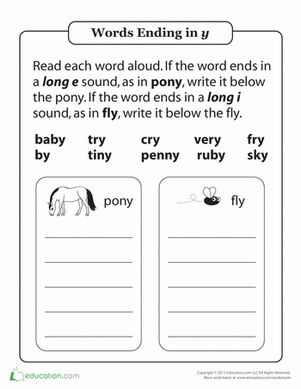 